Zakład Wychowania Fizycznego i SportuSpecyfikacja - tabliceLp.Nazwa PrzedmiotuSpecyfikacja PrzedmiotuIlośćProdukt Poglądowy1.Tablica suchościeralna magnetyczna-Tablica suchościeralna magnetyczna, o wymiarach 120cmx80cm, oprawiona w ramę aluminiową anodowaną, narożniki plastikowe. Powierzchnia tablicy do pisania markerami suchościeralnymi. Możliwość mocowania kartek za pomocą magnesów. Przystosowana do zawieszenia w pionie lub w poziomie. W komplecie zestaw mocujący oraz półeczka na pisaki. 1 szt.2.Tablica do planowania tygodnia Tablica do planowania tygodnia, tablica magnetyczna, sucho-ścieralna 
o wymiarach S120cmxW100cm. Nadruk wykonany według wytycznych klienta 
w technologii uniemożliwiającej jego usunięcie. Tablica oprawiona  w ramę aluminiową anodowaną, narożniki plastikowe. Powierzchnia tablicy do pisania markerami sucho-ścieralnymi. Możliwość mocowania kartek za pomocą magnesów. Tablica montowana na ścianie. 1 szt.3.Tablica informacyjna wewnętrzna, otwierana.Gablota z drzwiami otwieranymi na bok/do góry o wymiarach 100cmx150cm. Wykonana z owalnych profili aluminiowych anodowanych na kolor srebrny z plastikowymi szarymi narożnikami,  tył gabloty z blachy stalowej. Drzwiczki wykonane z bezpiecznego "szkła" akrylowego i wyposażone w zamek. Zawiasy w gablocie montowane na dłuższym boku. Istnieje możliwość wieszania gabloty w pionie lub w poziomie. Podłoże tablicy magnetyczne koloru białego. 2 szt.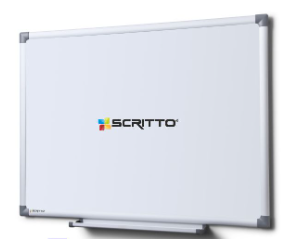 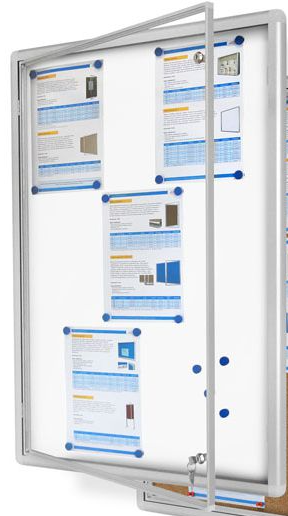 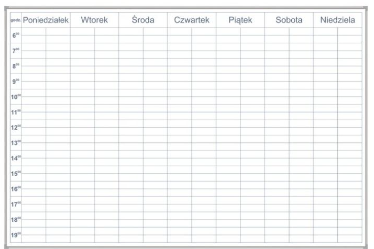 